ФИЗИКАЕскерту: 1-20 сұрақтың бір ғана жауабы дұрыс. Жалпы 20 балл, 21-30 сұрақ үш жауапқа дейін дұрыс, жалпы 20 балл.1. Төменде берілген сөздердің қайсысы «құбылыс» ұғымына жатады?A) темір мен найзағайB) темір мен ағашC) тек темірD) тек ағашE) тек найзағай2. Іші қуыс цилиндрдің қабырғасының қалыңдығы 5 мм, ішкі диаметрі 5 см болса, сыртқы шеңбердің диаметрі қанша?A) 5,5 смB) 55 смC) 6,5 смD) 6 смE) 65 мм3. Екі нүктелік зарядтардың арақашықтығын 4 есе кеміткенде, олардың Кулондық әсерлесу күші қалай өзгереді?4 есе артады 4 есе кемиді 16 есе артады16 есе кемиді өзгермейді4. Оқушы горизонталь тақтайшаның үстімен массасы 200 г ағаш білеушені динамометрдің көмегімен бірқалыпты жылдамдықпен қозғады. Егер динамометр 0,6 Н күш көрсетсе, үйкеліс коэффициентінің шамасын табыңыз.A) 0,02B) 0,03C) 0,2D) 0,3E) 1,05. 80 м биіктіктен 30 м/с жылдамдықпен горизонталь лақтырылған зат қанша қашықтыққа алыстап түседі?A) 80 мB) 120 мC) 160 мD) 240 мE) 280 м6. Алғашқы жылдамдықсыз еркін құлаған дене соңғы 2 с-та 60 м жол жүрсе, дене жерге дейін қанша уақыт құлаған?A) 3 сB) 5 сC) 4 сD) 6 сE) 8 с7. Егер толқынның таралу жылдамдығы 340 м/с болса, 440 Гц жиілік кезіндегі толқын ұзындығын анықтаңыз.А) 0,55 мВ) 0,66 мС) 0,77 мD) 0,88 мЕ) 0,99 м8. Суретте индукциясы 0,5 Тл магнит өрісінің ішінде орналасқан ұзындығы 1 м тогы бар өткізгіш берілген. Шамасы 2 А ток бақылаушыдан ары қарай бағытталған. Өткізгішке әсер ететін күштің бағытын және шамасын табыңыз.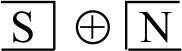 A) 1 Н, тік жоғарыB) 2 Н, тік төменC) 1 Н, оңғаD) 2 Н, солғаE) 3 Н, бізден ары9. Екі нүктелік зарядтың арақашықтығын 4 есе кеміткенде, олардың Кулондық әсерлесу күші қалай өзгереді?A) 4 есе артадыB) 4 есе кемиді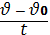 C) 16 есе артады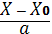 D) 16 есе кемидіE) өзгермейді10. Баллонда идеал газ бар. Газдың бір бөлігін шығарып жіберген кезде, баллондағы газдың температурасы 3 есе кемиді, ал қысымы 4 есе кемиді. Процентпен алғанда газдың қандай бөлігі шығарылған?A) 25%B) 50%C) 10%D) 30%E) 80%11. Нәрсені жинағыш линзаның алдына одан 1,5 F қашықтықта бас оптикалық осьтің бойына қойғанда, линзадан 20 см қашықтықта кескін алынады. Линзаның фокус аралығын табыңыз.A) 4,3 смB) 3,4 смC) 7,6 смD) 6,7 смE) 2,2 см12. Бірқалыпты жылдамдықпен келе жатқан автомобиль 5 с уақытта 25 м жол жүріп, келесі 10 с үдемелі қозғалып, 150 м жол жүрді. Жолдың екінші бөлігінде автомобиль қандай үдеумен қозғалған?A) 1 м/с2B) 1,2 м/с2C) 2,5 м/с2D) 12 м/с2E) 2 м/с213. Калий үшін фотоэффект байқалатын жарықтың ең үлкен толқын ұзындығы 6,2х10-5 см. Электрондардың калийден шығу жұмысын табыңыз. (h=6,63х10-34 Дж*с; с=3х108 м/с.)A) 6,2х10-19 ДжB) 32х10-19 ДжC) 64х10-19 ДжD) 3,2х10-19 ДжE) 1,6х10-19 Дж14. Вертикаль жазық айнаның алдындағы адам айна жазықтығынан 3 м алыстаса, адам мен оның кескінінің ара қашықтығы қалай өзгереді?A) 3 метрге артадыB) 1,5 метрге артадыC) 6 метрге артадыD) 9 метрге артадыE) өзгермейді15. 200С-тағы 400 г суды қайнатып, оның 40 г буға айналдыру үшін қанша жылу қажет болады? (ссу=4200 Дж/кг0С; r=2,3 МДж/кг.)A) 0,6264 МДжB) 0,5264 МДжC) 0,4264 МДжD) 0,3264 МДжE) 0,2264 МДж16. 10 нКл және 16 нКл зарядтар бір-бірінен 7 мм қашықтықта орналасқан. Кіші зарядтан 3 мм, үлкен зарядтан 4 мм қашықтықтағы нүктеде орналасқан 2 нКл зарядқа қандай күш әсер етеді?A) 0,5 мНB) 1,5 мНC) 3 мНD) 2 мНE) 2,5 мН17. Горизонталь орналасқан дискінің айналу осінен 20 см қашықтыққа орналасқан дене айналу жиілігі 3с-1-ге жеткен кезде орнынан сыртқа қозғалды. Диск мен дене арасындағы үйкеліс коэффициентін табыңыз.A) 2B) 3C) 7D) 4E) 518. Қалта шамы батареясының ЭҚК-і 3,7 В; ал ішкі кедергісі 1,5 Ом. Батарея 11,7 Ом сыртқы кедергіге жалғанған. Батареяның қысқыштарындағы кернеу қандай?A) 1,1 ВB) 2,2 ВC) 3,3 ВD) 4,4 ВE) 5,5 В19. Идеал жылу машинасының ПӘК-і 30%. Газ қыздырғыштан 6 кДж жылу алды. Салқындатқышқа қанша жылу мөлшері берілген?A) 4,2 кДжB) 2,3 кДжC) 2,8 кДжD) 3,2 кДжE) 4 кДж20. Идеал тербелмелі контур индуктивтігі 0,2 Гн катушка мен сыйымдылығы 20 мкФ конденсатордан тұрады. Конденсатордағы кернеу 1 В болған мезетте контурдағы ток күші 0,01 А. Ток күшінің максимал мәнін табыңыз.A) 0,009 АB) 0,006 АC) 0,014 АD) 0,025 АE) 0,037 А21. Массасы 60 кг шаңғышының таудың етегіне түскендегі жылдамдығы 10 м/с болды. Таудан түскеннен кейін 40 с уақыт өткенде ол тоқтаған болса, үйкеліс күшінің және үйкеліс коэффициентінің шамаларын табыңыз. Шаңғышы таудың етегінен қанша жол жүріп барып тоқтаған?A) 150 мB) 200 мC) 0,035D) 0,025E) 0,15 м/с2F) 0,25 м/с2G) 300 мH) 1 м/с222. Материалдық нүкте 1 мин уақытта 300 тербеліс жасайды. Тербелістің периодын және жиілігін табыңыз.A)  сB) 0,2 сC) 60 сD) 5 ГцE) 0,5 сF) 10 ГцG) 1 минH)  с23. Кедергілері 6 Ом және 10 Ом екі резистор тізбекке тізбектеліп қосылған. Егер екінші резистордағы кернеудің түсуі 20 В болса, 2 мин уақытта әрбір резисторда қанша жылудан бөлінеді?A) 4,8 кДжB) 5,6 кДжC) 5600 ДжD) 10000 ДжE) 4500 ДжF) 2880 ДжG) 10 кДжH) 4800 Дж24. Жабық ыдыстағы газды 140 К-ге қыздырғанда, оның қысымы 1,5 есе артса, оның бастапқы температурасы неге тең болғаны?А) 17 0СВ) 290 КС) 27 0СD) 300 КЕ) 7 0СF) 37 0СG) 280 КH) 310 К25. Батареяның ЭҚК-і 6 В, оның ішкі кедергісі 0,5 Ом, тізбектің сыртқы кедергісі 11,5 Ом. Тізбектегі ток күшін, батарея қысқыштарындағы кернеуді және ондағы ішкі бөлік үшін кернеудің түсуін анықтаңыз.A) 0,5 АB) 0,13 ВC) 7,2 ВD) 5,8 ВE) 1,5 АF) 9,5 ВG) 2,1 АH) 0,25 В26. 200 л ванна дайындау үшін 10 0С-тағы сумен 60 0С-тағы суды араластырды. 40 0С температура орнығу үшін әрбір судан қанша литрден араластыру керек?A) 120 лB) 100 лC) 150 лD) 100 лE) 140 лF) 80 лG) 60 лH) 50 л27. Екі дененің қозғалыс теңдеулері  және . Олардың кездесетін орны мен уақыты:A) 140 мB) 100 сC) 200 мD) 15 сE) 150 мF) 5 сG) 100 мH) 10 с28. Цилиндр ішінде поршень астында қысымы 200 кПа, температурасы 27 0С ауа бар. Ауаны 50 0С-қа дейін қыздырғаннан кейін цилиндрдегі ауаның көлемі бұрынғы қалпында қалу үшін поршеннің үстіне қанша массадағы жүкті қою керек? Осы кездегі поршеннің астындағы қысым қанша болады? Поршеннің ауданы 30 см2, поршенді салмақсыз деп есептеңіз. (g=10 м/с2.)A) 215,3 кПаB) 315,3 кПаC) 4,5 кгD) 3,5 кгE) 2,5 кгF) 1,5 кгG) 215300 ПаH) 315300 Па29. Үш өткізгіш тізбектеліп қосылған. Біріншінің кедергісі 4 Ом, екіншісінікі – 6 Ом, ал үшіншісінен 1 мин уақытта 2,4 кДж жылу бөлінеді. Екінші өткізгіштегі кернеу 12 В болса, үшінші өткізгіштің кедергісі қанша және тізбектегі жалпы ток пен кернеуді анықтаңыз.A) 2 АB) 10 ОмC) 40 ВD) 3 АE) 20 ОмF) 50 ВG) 4 АH) 30 Ом30. Дене төбесіне қарай бірқалыпты жылдамдықпен қозғалғандағы үйкеліс коэффициенті 0,1 болса, ұзындығы 1 м, биіктігі 0,6 м қиғаш беттің ПӘК-ін табыңыз.A) 28%B) 0,88C) 38%D) 0,18E) 58%F) 0,95G) 88%H) 0,62Құрастырушы: Республикалық «KAZBILIM» орталығы©Авторлық құқық толығымен сақталғанБайланыс нөмірі: +7 776 4318008